Рабочая программа по изобразительному искусству, 8 класс.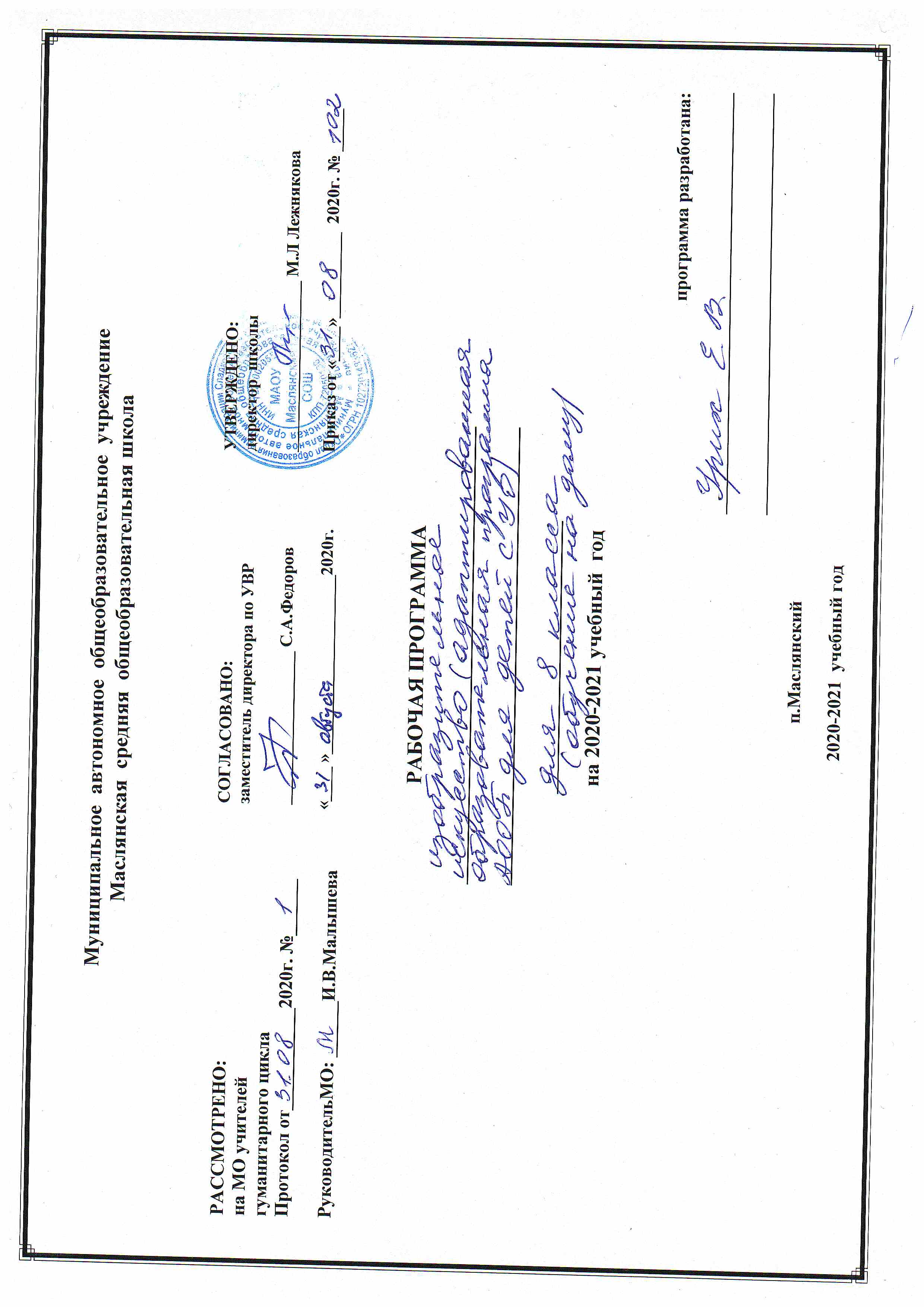 I. Планируемые результаты освоения учебного предмета.Изобразительное искусство как школьный учебный предмет имеет важное коррекционное - развивающее значение. Уроки изобразительного искусства при правильной их постановке оказывают существенное воздействие на интеллектуальную, эмоциональную и двигательную сферы, способствуют формированию личности умственно отсталого ребенка, воспитанию у него положительных навыков и привычек. Изобразительное искусство – это прекрасный удивительный мир. Увлечение искусством, любовь к нему приходят к ребѐнку не сами по себе, к этому должен заботливо и пристрастно вести его взрослый. Данная программа призвана сформировать у школьников художественный способ познания мира, дать систему знаний и ценностных ориентиров на основе собственной художественной деятельности и опыта приобщения к выдающимся явлениям русской и зарубежной культуры. Данный курс «Изобразительное искусство» создан с учетом личностного, деятельного, культурно-ориентированного подходов в обучении и воспитании детей с ОВЗ. Он направлен на формирование функционально грамотной личности на основе полной реализации возрастных возможностей и резервов (реабилитационного потенциала) ребенка, владеющей доступной системой математических знаний и умений, позволяющих применять эти знания для решения практических жизненных задач. В основу программы по изобразительному искусству взят традиционный тематический принцип группировки материала, предусматривающий деление на темы, почасовую разбивку прохождения учебного материала, количество контрольных и проверочных работ. Материал программы расположен по принципу усложнения и увеличения объема сведений. Последовательное изучение тем обеспечивает возможность систематизировано формировать совершенствовать у детей с ограниченными возможностями здоровья необходимые им навыки самостоятельности, эстетических чувств в процессе выполнения творческих заданий, ориентировки в окружающем, которые помогут им начать самостоятельную жизнь. Большое значение имеют разделы, направленные на формирование эстетических чувств, умения рисовать с натуры, декоративное рисование и рисование на темы. Кроме того, беседы об изобразительном искусстве способствуют усвоению морально-этических норм поведения, выработки навыков общения с людьми, развитию художественного вкуса детей и т.д. Учащиеся должны знать:виды работ на уроках изобразительного искусства (рисование с натуры, декоративное рисование, рисование на тему); отличительные признаки видов изобразительного искусства (скульптура, графика, архитектура, декоративно-прикладное творчество, живопись);особенности материалов, используемых в изобразительном искусстве (акварель, гуашь, масло, бронза, гранит, дерево, фарфор); отличительные особенности декоративно-прикладного творчества; названия крупнейших музеев страны. Учащиеся должны уметь: передавать в рисунке форму изображаемых предметов, их строение и пропорции (отношение длины к ширине и частей к целому); определять предметы симметричной формы и рисовать их, применяя среднюю (осевую) линию как вспомогательную; составлять узоры из геометрических и растительных элементов в полосе, квадрате, круге, применяя осевые линия; передавать в рисунках на темы кажущиеся соотношения величин предметов с учетом их положения в пространстве (под углом к учащимся, выше уровня зрения); ослаблять интенсивность цвета, прибавляя воду в краску; пользоваться элементарными приемами работы с красками (ровная закраска, не выходящая за контуры изображения); самостоятельно анализировать свой рисунок и рисунки товарищей, употреблять в речи слова, обозначающие пространственные отношения предметов и графических элементов.II. Содержание учебного предмета «Изобразительное искусство» в 8 классе.1. Декоративное раскрашивание (6 часов).Рисование узоров из геометрических форм в полосе, квадрате; анализ образца; структура узора (повторение или чередование элементов), форма и цвет составных частей; использование осевых линий при рисовании орнаментов в квадрате; расположение элементов в декоративных рисунках2. Рисование с натуры (6 часов). Изображение предметов округлой, продолговатой, квадратной, прямоугольной, треугольной формы; определение последовательности рисунка; использование темных и светлых оттенков цвета; применение средней (осевой) линии при изображении плоских предметов симметричной формы. 3. Рисование на темы (5 часов).Соединение в одном сюжетном рисунке изображения нескольких предметов, объединяя их общим содержанием; расположение изображения в определенном порядке (ближе, дальше), используя весь лист бумаги и соблюдая верх и низ рисунка. III. Тематическое планирование.Приложение.Календарно-тематическое планирование. 8 класс.№ п/п№ п/пНазвание разделаКоличество часов1.1.Декоративное раскрашивание.62.2.Рисование с натуры.63.Рисование на темы.Рисование на темы.5Итого:Итого:17№Тема урокаДата ПримечанияРаздел 1. Декоративное раскрашивание (6 часов).Раздел 1. Декоративное раскрашивание (6 часов).Раздел 1. Декоративное раскрашивание (6 часов).1Наши краски и палитра. Декоративные фрукты.2Краски и листья. Техника печати. Узор из листьев.3Осень в лесу.4Удивительные явления природы. Радуга.5Волшебные жуки. Понятие симметрии, печать пятном.6Предметы труда. Рубанок и молоток.2. Рисование с натуры (6 часов).2. Рисование с натуры (6 часов).2. Рисование с натуры (6 часов).2. Рисование с натуры (6 часов).7Рисование глиняной посуды.8Дизайн одежды.9Как одевались на Руси? Эскиз рубахи.10Небо и птицы. Рисование птиц нашего края.11Животные нашего края. Наброски.12Животные нашего края. Рисование волка.3. Рисование на темы (5 часов).3. Рисование на темы (5 часов).3. Рисование на темы (5 часов).13Букет из садовых цветов.14Салют в технике граттаж.15Шаг в космос. Техника разбрызгивания.16День Победы. Эскиз поздравительной открытки.17Лето на пороге. Рисуем летний пейзаж.